FICHA DE INSCRIÇÃO – PROCESSO DE SELEÇÃO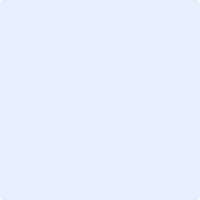 PUBLIC INTERNATIONAL LAW 2021 – VIRTUAL EXPERIENCEEDITAL ARII n. 08/2020
Nome: R.A.:  Curso: DireitoPeríodo: º         Média acadêmica: Endereço: CEP:                 Cidade/Estado:  Telefone:    Celular:   E-mail:        Data de nascimento: Possui algum tipo de bolsa na PUC-SP?     Não                                                                          Sim:   ProUni           Fundasp/Doação          Outra:Possui certificado oficial de proficiência em inglês?   Não                                                                                        Sim. Indique qual:Já viajou ao exterior?     Não                                           Sim. Data(s) aproximada(s): Motivo da(s) viagem(ns):  turismo      estudos      outro: Declaro que cumpro os requisitos e estou de acordo com o Edital ARII n. 08/2020, referente ao processo de seleção à bolsa integral do programa Public International Law 2021 – Virtual Experience.São Paulo,   de dezembro de 2020.                                                                                                                                                                                        (assinatura)